             КАРАР                                                              ПОСТАНОВЛЕНИЕ        27 июнь 2016 йыл                      № 104                    27 июня 2016 года  Об утверждении порядка уведомления лицами, замещающими должности муниципальной службы и муниципальные должности в администрации сельского поселения Акбулатовский сельсовет муниципального района Мишкинский  район Республики Башкортостан о возникшем конфликте интересов или о возможности его возникновения В соответствии со  ст. 14.1 Федерального закона от 02.03.2007 № 25-ФЗ «О муниципальной службе в Российской Федерации», ст. 11 Федерального закона от 25.12.2008  № 273-ФЗ «О противодействии коррупции», администрация сельского поселения Акбулатовский сельсовет муниципального района Мишкинский  район Республики Башкортостан п о с т а н о в л я е т:1. Утвердить Порядок уведомления лицами, замещающими должности муниципальной службы и муниципальные должности в администрации сельского поселения Акбулатовский сельсовет муниципального района Мишкинский район Республики Башкортостан о возникшем конфликте интересов или о возможности его возникновения согласно приложению.2. Контроль исполнения настоящего постановления оставляю за собой.Глава администрации сельского поселения                                 В.И.БикмурзинУтвержденпостановлением администрациисельского поселения Акбулатовский сельсовет муниципального района  Мишкинский  район Республики Башкортостанот 27.06.2016 № 104Порядок уведомления лицами, замещающими должности муниципальной службы и муниципальные должности в администрации сельского поселения Акбулатовский сельсовет муниципального района Мишкинский район Республики Башкортостан о возникшем конфликте интересов или                    о возможности его возникновения 1. Настоящий Порядок уведомления лицами, замещающими должности муниципальной службы и муниципальные должности в администрации сельского поселения Акбулатовский сельсовет муниципального района Мишкинский район Республики Башкортостан о возникшем конфликте интересов или о возможности его возникновения (далее - Порядок), устанавливает процедуру уведомления о возникшем конфликте интересов или о возможности его возникновения представителя нанимателя о возникновении личной заинтересованности, которая приводит или может привести к конфликту интересов.2. Принятие мер по недопущению любой возможности возникновения конфликта интересов и урегулированию возникшего конфликта интересов является обязанностью муниципального служащего.3. В случае возникновения у муниципального служащего личной заинтересованности, которая приводит или может привести к конфликту интересов, он обязан не позднее рабочего дня, следующего за днем, когда ему стало об этом известно, уведомить об этом представителя нанимателя и своего непосредственного начальника.4. Уведомление о возникшем конфликте интересов или о возможности его возникновения (далее - Уведомление) представляется руководителю органа местного самоуправления сельского поселения Акбулатовский сельсовет муниципального района Мишкинский район Республики Башкортостан (далее - руководителю органа местного самоуправления) с отметкой об ознакомлении непосредственного руководителя по образцу согласно приложению № 1 к настоящему Порядку.5. Уведомления подлежат обязательной регистрации в день поступления в Журнале регистрации уведомлений о возникшем конфликте интересов или о возможности его возникновения (далее - Журнал), составленному по образцу согласно приложению № 2 к настоящему Порядку.Журнал должен быть прошит и пронумерован в соответствии с установленным порядком. Муниципальному служащему выдается копия Уведомления с отметкой о его регистрации.Приложение № 1
к Порядку уведомления лицами, замещающими должности муниципальной службы и муниципальные должности в администрации сельского  поселения Акбулатовский сельсовет муниципального района Мишкинский  район Республики Башкортостан о возникшем конфликте интересов или о возможности его возникновения _______________________________________________                (наименование органа местного самоуправления)от  (Ф.И.О.)(наименование должности)УВЕДОМЛЕНИЕ
о возникшем конфликте интересов
или о возможности его возникновенияВ соответствии со  статьей 11 Федерального закона от 25.12.2008 № 273-ФЗ  «О противодействии коррупции» сообщаю, что:1.  (описание личной заинтересованности, которая приводит или может
привести к возникновению конфликта интересов)2.  (описание должностных обязанностей, на исполнение которых может
негативно повлиять либо негативно влияет личная заинтересованность)3.  (предложения по урегулированию конфликта интересов)Приложение № 2
к Порядку уведомления лицами, замещающими должности муниципальной службы и муниципальные должности в администрации сельского  поселения Акбулатовский сельсовет муниципального района Мишкинский  район Республики Башкортостан о возникшем конфликте интересов                            или о возможности его возникновенияЖУРНАЛ
регистрации уведомлений о возникшем конфликте интересов
или о возможности его возникновенияБашšортостан Республикаhы Мишкº районы муниципаль районыныœ Аšбулат аулы советы ауыл билºìºhå Хакимиºòå 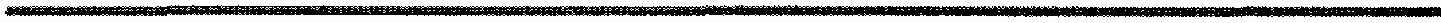 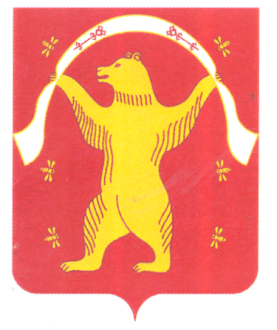 Администрация сельского поселения Акбулатовский сельсовет муниципального района Мишкинский район Республики Башкортостан“”20г.(подпись, фамилия и инициалы)(подпись, фамилия и инициалы)Начат“”20г.Окончен“”20г.Налистах№ п/пРегистрационный номер уведомления Дата внесения записиФ.И.О., должность, контактный телефон  муниципального служащего, подавшего уведомлениеФ.И.О. лица, принявшего уведомление, росписьСведения о принятом решении123456